Publicado en  el 02/12/2014 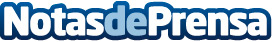 CEMEX reinicia ampliación de planta TepeacaCEMEX, S.A.B. de C.V. (“CEMEX”) (BMV: CEMEXCPO) informó hoy el reinicio de la ampliación de Planta Tepeaca, cuya capacidad anual de producción llegará a 7.6 millones de toneladas para el año 2017. La inversión total se estima será de aproximadamente 650 millones de dólares.Datos de contacto:CEMEXNota de prensa publicada en: https://www.notasdeprensa.es/cemex-reinicia-ampliacion-de-planta-tepeaca Categorias: Construcción y Materiales http://www.notasdeprensa.es